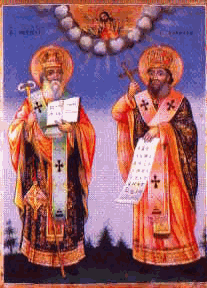 ОСНОВНО УЧИЛИЩЕ “СВ. СВ. КИРИЛ И МЕТОДИЙ”6600 гр. Кърджали                                                                                            директор: 0361/ 6 53 97гр. Кърджали,                                                                              тел./факс: 0361/6 59 26, 0361/2 27 33ул. “Ген. Чернозубов” № 19                     web: www.svetii-kardjali.org; e-mail: ou_svetii_kj@abv.bgВх.№.................................ДО ДИРЕКТОРАНА ОУ “СВ. СВ. КИРИЛ И МЕТОДИЙ“ГРАД КЪРДЖАЛИЗ А Я В Л Е Н И Е За  признаване или отказ на завършен период или клас за класовете от I до VI в училище на чужда държаваот …………………………………………………………………………………………………/трите имена/…………………………………………………………………………………………………/адрес и телефон за кореспонденция/Родител на ………………………………………………………………………………….……
ученик в ………………клас за учебна  20.…/20…. г. Относно: Признаване на завършен класУважаема госпожо Директор,Моля да бъде извършена оценка на документите за училищн образование на дъщеря ми/ синът ми………………………………………………………………………………………….., завършено в ……………………………………………………………………………… …….
                                                       (училище, държава)за завършен……………………. клас през учебата ………...../………………..годинаПриложени документи:1. документ за училищно образование2. документ, в който се посочва какви права дава документът по т. 1 за продъл-жаване на образованието, в случаите, когато това не е посочено в документа по т. 23. превод на български език на документите по т. 1 и 2 от заклет преводач5. документ за последния завършен клас в българско училище (ако има такъв) преди обучението в училище на чужда държава  Дата:.......................					               Родител:...................................            				       (подпис)